Почтовый адрес: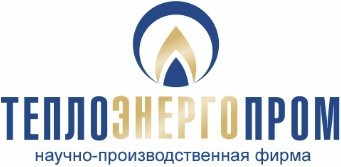 Почтовый адрес:Почтовый адрес:Почтовый адрес:618703 Пермский край, г.Добрянка, пгт. Полазна618703 Пермский край, г.Добрянка, пгт. Полазна618703 Пермский край, г.Добрянка, пгт. Полазна618703 Пермский край, г.Добрянка, пгт. Полазна618703 Пермский край, г.Добрянка, пгт. ПолазнаТелефон (приемная):Телефон (коммерческая служба):Телефон (приемная):Телефон (коммерческая служба):Телефон (приемная):Телефон (коммерческая служба):Телефон (приемная):Телефон (коммерческая служба):(34-265) 94-007(342) 254-40-26(34-265) 94-007(342) 254-40-26(34-265) 94-007(342) 254-40-26(34-265) 94-007(342) 254-40-26(34-265) 94-007(342) 254-40-26Электронный адрес: office@tepgaz.ruЭлектронный адрес: office@tepgaz.ruЭлектронный адрес: office@tepgaz.ruЭлектронный адрес: office@tepgaz.ruWeb-cайт: www.tepgaz.ruWeb-cайт: www.tepgaz.ruWeb-cайт: www.tepgaz.ruWeb-cайт: www.tepgaz.ruWeb-cайт: www.tepgaz.ruОПРОСНЫЙ  ЛИСТ  НА  ВЫБОР  ЖИДКОТОПЛИВНОГО  ВОЗДУХОНАГРЕВАТЕЛЯОПРОСНЫЙ  ЛИСТ  НА  ВЫБОР  ЖИДКОТОПЛИВНОГО  ВОЗДУХОНАГРЕВАТЕЛЯОПРОСНЫЙ  ЛИСТ  НА  ВЫБОР  ЖИДКОТОПЛИВНОГО  ВОЗДУХОНАГРЕВАТЕЛЯОПРОСНЫЙ  ЛИСТ  НА  ВЫБОР  ЖИДКОТОПЛИВНОГО  ВОЗДУХОНАГРЕВАТЕЛЯОПРОСНЫЙ  ЛИСТ  НА  ВЫБОР  ЖИДКОТОПЛИВНОГО  ВОЗДУХОНАГРЕВАТЕЛЯОПРОСНЫЙ  ЛИСТ  НА  ВЫБОР  ЖИДКОТОПЛИВНОГО  ВОЗДУХОНАГРЕВАТЕЛЯОПРОСНЫЙ  ЛИСТ  НА  ВЫБОР  ЖИДКОТОПЛИВНОГО  ВОЗДУХОНАГРЕВАТЕЛЯОПРОСНЫЙ  ЛИСТ  НА  ВЫБОР  ЖИДКОТОПЛИВНОГО  ВОЗДУХОНАГРЕВАТЕЛЯОПРОСНЫЙ  ЛИСТ  НА  ВЫБОР  ЖИДКОТОПЛИВНОГО  ВОЗДУХОНАГРЕВАТЕЛЯОПРОСНЫЙ  ЛИСТ  НА  ВЫБОР  ЖИДКОТОПЛИВНОГО  ВОЗДУХОНАГРЕВАТЕЛЯОПРОСНЫЙ  ЛИСТ  НА  ВЫБОР  ЖИДКОТОПЛИВНОГО  ВОЗДУХОНАГРЕВАТЕЛЯОПРОСНЫЙ  ЛИСТ  НА  ВЫБОР  ЖИДКОТОПЛИВНОГО  ВОЗДУХОНАГРЕВАТЕЛЯОПРОСНЫЙ  ЛИСТ  НА  ВЫБОР  ЖИДКОТОПЛИВНОГО  ВОЗДУХОНАГРЕВАТЕЛЯОПРОСНЫЙ  ЛИСТ  НА  ВЫБОР  ЖИДКОТОПЛИВНОГО  ВОЗДУХОНАГРЕВАТЕЛЯ НУЖНОЕ ОТМЕТИТЬ ИЛИ ПОСТАВИТЬ ЗНАЧЕНИЕ НУЖНОЕ ОТМЕТИТЬ ИЛИ ПОСТАВИТЬ ЗНАЧЕНИЕ НУЖНОЕ ОТМЕТИТЬ ИЛИ ПОСТАВИТЬ ЗНАЧЕНИЕ НУЖНОЕ ОТМЕТИТЬ ИЛИ ПОСТАВИТЬ ЗНАЧЕНИЕ НУЖНОЕ ОТМЕТИТЬ ИЛИ ПОСТАВИТЬ ЗНАЧЕНИЕ НУЖНОЕ ОТМЕТИТЬ ИЛИ ПОСТАВИТЬ ЗНАЧЕНИЕ НУЖНОЕ ОТМЕТИТЬ ИЛИ ПОСТАВИТЬ ЗНАЧЕНИЕ НУЖНОЕ ОТМЕТИТЬ ИЛИ ПОСТАВИТЬ ЗНАЧЕНИЕ НУЖНОЕ ОТМЕТИТЬ ИЛИ ПОСТАВИТЬ ЗНАЧЕНИЕ НУЖНОЕ ОТМЕТИТЬ ИЛИ ПОСТАВИТЬ ЗНАЧЕНИЕ НУЖНОЕ ОТМЕТИТЬ ИЛИ ПОСТАВИТЬ ЗНАЧЕНИЕ НУЖНОЕ ОТМЕТИТЬ ИЛИ ПОСТАВИТЬ ЗНАЧЕНИЕ НУЖНОЕ ОТМЕТИТЬ ИЛИ ПОСТАВИТЬ ЗНАЧЕНИЕ НУЖНОЕ ОТМЕТИТЬ ИЛИ ПОСТАВИТЬ ЗНАЧЕНИЕДата составления: 						                                                         Дата составления: 						                                                         Дата составления: 						                                                         Дата составления: 						                                                         Дата составления: 						                                                         Дата составления: 						                                                         Дата составления: 						                                                         Дата составления: 						                                                         Дата составления: 						                                                         Дата составления: 						                                                         Дата составления: 						                                                         Дата составления: 						                                                         Дата составления: 						                                                         Дата составления: 						                                                         Сведения о ЗаказчикеСведения о ЗаказчикеСведения о ЗаказчикеСведения о ЗаказчикеСведения о ЗаказчикеСведения о ЗаказчикеСведения о ЗаказчикеСведения о ЗаказчикеСведения о ЗаказчикеСведения о ЗаказчикеСведения о ЗаказчикеСведения о ЗаказчикеСведения о ЗаказчикеСведения о ЗаказчикеОрганизация:Организация:Регион (город):Регион (город):Регион (город):Контактное лицоКонтактное лицоТелефон:Телефон:Телефон:должностьдолжностьФакс:Факс:Факс:ФИО:ФИО:E-mail:E-mail:E-mail:Местоположение объекта:  											Местоположение объекта:  											Местоположение объекта:  											Местоположение объекта:  											Местоположение объекта:  											Местоположение объекта:  											Местоположение объекта:  											Местоположение объекта:  											Местоположение объекта:  											Местоположение объекта:  											Местоположение объекта:  											Местоположение объекта:  											Местоположение объекта:  											Местоположение объекта:  											Сведения о топливеСведения о топливеСведения о топливеСведения о топливеСведения о топливеСведения о топливеСведения о топливеСведения о топливеСведения о топливеСведения о топливеСведения о топливеСведения о топливеСведения о топливеСведения о топливеВид топлива: Газовый конденсат Газовый конденсат Газовый конденсат Газовый конденсат Нефть Нефть Дизельное топливо Дизельное топливо Дизельное топливо Дизельное топливо Иное Иное Общие характеристики помещенияОбщие характеристики помещенияОбщие характеристики помещенияОбщие характеристики помещенияОбщие характеристики помещенияОбщие характеристики помещенияОбщие характеристики помещенияОбщие характеристики помещенияОбщие характеристики помещенияОбщие характеристики помещенияОбщие характеристики помещенияОбщие характеристики помещенияОбщие характеристики помещенияОбщие характеристики помещенияНазначение помещения:  								Категория помещения по взрывопожарной и пожарной опасности: 		Назначение помещения:  								Категория помещения по взрывопожарной и пожарной опасности: 		Назначение помещения:  								Категория помещения по взрывопожарной и пожарной опасности: 		Назначение помещения:  								Категория помещения по взрывопожарной и пожарной опасности: 		Назначение помещения:  								Категория помещения по взрывопожарной и пожарной опасности: 		Назначение помещения:  								Категория помещения по взрывопожарной и пожарной опасности: 		Назначение помещения:  								Категория помещения по взрывопожарной и пожарной опасности: 		Назначение помещения:  								Категория помещения по взрывопожарной и пожарной опасности: 		Назначение помещения:  								Категория помещения по взрывопожарной и пожарной опасности: 		Назначение помещения:  								Категория помещения по взрывопожарной и пожарной опасности: 		Назначение помещения:  								Категория помещения по взрывопожарной и пожарной опасности: 		Назначение помещения:  								Категория помещения по взрывопожарной и пожарной опасности: 		Назначение помещения:  								Категория помещения по взрывопожарной и пожарной опасности: 		Назначение помещения:  								Категория помещения по взрывопожарной и пожарной опасности: 		Проектируемая системаПроектируемая системаПроектируемая системаПроектируемая системаПроектируемая системаПроектируемая системаПроектируемая системаПроектируемая системаПроектируемая системаПроектируемая системаПроектируемая системаПроектируемая системаПроектируемая системаПроектируемая системаКол-во  воздуха на рециркуляцию (при частичной рециркуляции), % или м3/час:_________Необходимая кратность воздухообмена, обмен/час: 		Рабочее статическое давление на выходе из воздухонагревателя, Па: _________Номинальная теплопроизводительность, кВт: 		Повышение температуры воздуха при нагреве, ∆T, 0C: 		Расход воздуха, м3/ч, не менее: 		Напряжение электрического питания, В: __________________Маневровая емкость топливного бака, л: __________Габаритные размеры, мм: _____________________Кол-во  воздуха на рециркуляцию (при частичной рециркуляции), % или м3/час:_________Необходимая кратность воздухообмена, обмен/час: 		Рабочее статическое давление на выходе из воздухонагревателя, Па: _________Номинальная теплопроизводительность, кВт: 		Повышение температуры воздуха при нагреве, ∆T, 0C: 		Расход воздуха, м3/ч, не менее: 		Напряжение электрического питания, В: __________________Маневровая емкость топливного бака, л: __________Габаритные размеры, мм: _____________________Кол-во  воздуха на рециркуляцию (при частичной рециркуляции), % или м3/час:_________Необходимая кратность воздухообмена, обмен/час: 		Рабочее статическое давление на выходе из воздухонагревателя, Па: _________Номинальная теплопроизводительность, кВт: 		Повышение температуры воздуха при нагреве, ∆T, 0C: 		Расход воздуха, м3/ч, не менее: 		Напряжение электрического питания, В: __________________Маневровая емкость топливного бака, л: __________Габаритные размеры, мм: _____________________Кол-во  воздуха на рециркуляцию (при частичной рециркуляции), % или м3/час:_________Необходимая кратность воздухообмена, обмен/час: 		Рабочее статическое давление на выходе из воздухонагревателя, Па: _________Номинальная теплопроизводительность, кВт: 		Повышение температуры воздуха при нагреве, ∆T, 0C: 		Расход воздуха, м3/ч, не менее: 		Напряжение электрического питания, В: __________________Маневровая емкость топливного бака, л: __________Габаритные размеры, мм: _____________________Кол-во  воздуха на рециркуляцию (при частичной рециркуляции), % или м3/час:_________Необходимая кратность воздухообмена, обмен/час: 		Рабочее статическое давление на выходе из воздухонагревателя, Па: _________Номинальная теплопроизводительность, кВт: 		Повышение температуры воздуха при нагреве, ∆T, 0C: 		Расход воздуха, м3/ч, не менее: 		Напряжение электрического питания, В: __________________Маневровая емкость топливного бака, л: __________Габаритные размеры, мм: _____________________Кол-во  воздуха на рециркуляцию (при частичной рециркуляции), % или м3/час:_________Необходимая кратность воздухообмена, обмен/час: 		Рабочее статическое давление на выходе из воздухонагревателя, Па: _________Номинальная теплопроизводительность, кВт: 		Повышение температуры воздуха при нагреве, ∆T, 0C: 		Расход воздуха, м3/ч, не менее: 		Напряжение электрического питания, В: __________________Маневровая емкость топливного бака, л: __________Габаритные размеры, мм: _____________________Кол-во  воздуха на рециркуляцию (при частичной рециркуляции), % или м3/час:_________Необходимая кратность воздухообмена, обмен/час: 		Рабочее статическое давление на выходе из воздухонагревателя, Па: _________Номинальная теплопроизводительность, кВт: 		Повышение температуры воздуха при нагреве, ∆T, 0C: 		Расход воздуха, м3/ч, не менее: 		Напряжение электрического питания, В: __________________Маневровая емкость топливного бака, л: __________Габаритные размеры, мм: _____________________Кол-во  воздуха на рециркуляцию (при частичной рециркуляции), % или м3/час:_________Необходимая кратность воздухообмена, обмен/час: 		Рабочее статическое давление на выходе из воздухонагревателя, Па: _________Номинальная теплопроизводительность, кВт: 		Повышение температуры воздуха при нагреве, ∆T, 0C: 		Расход воздуха, м3/ч, не менее: 		Напряжение электрического питания, В: __________________Маневровая емкость топливного бака, л: __________Габаритные размеры, мм: _____________________Кол-во  воздуха на рециркуляцию (при частичной рециркуляции), % или м3/час:_________Необходимая кратность воздухообмена, обмен/час: 		Рабочее статическое давление на выходе из воздухонагревателя, Па: _________Номинальная теплопроизводительность, кВт: 		Повышение температуры воздуха при нагреве, ∆T, 0C: 		Расход воздуха, м3/ч, не менее: 		Напряжение электрического питания, В: __________________Маневровая емкость топливного бака, л: __________Габаритные размеры, мм: _____________________Кол-во  воздуха на рециркуляцию (при частичной рециркуляции), % или м3/час:_________Необходимая кратность воздухообмена, обмен/час: 		Рабочее статическое давление на выходе из воздухонагревателя, Па: _________Номинальная теплопроизводительность, кВт: 		Повышение температуры воздуха при нагреве, ∆T, 0C: 		Расход воздуха, м3/ч, не менее: 		Напряжение электрического питания, В: __________________Маневровая емкость топливного бака, л: __________Габаритные размеры, мм: _____________________Кол-во  воздуха на рециркуляцию (при частичной рециркуляции), % или м3/час:_________Необходимая кратность воздухообмена, обмен/час: 		Рабочее статическое давление на выходе из воздухонагревателя, Па: _________Номинальная теплопроизводительность, кВт: 		Повышение температуры воздуха при нагреве, ∆T, 0C: 		Расход воздуха, м3/ч, не менее: 		Напряжение электрического питания, В: __________________Маневровая емкость топливного бака, л: __________Габаритные размеры, мм: _____________________Кол-во  воздуха на рециркуляцию (при частичной рециркуляции), % или м3/час:_________Необходимая кратность воздухообмена, обмен/час: 		Рабочее статическое давление на выходе из воздухонагревателя, Па: _________Номинальная теплопроизводительность, кВт: 		Повышение температуры воздуха при нагреве, ∆T, 0C: 		Расход воздуха, м3/ч, не менее: 		Напряжение электрического питания, В: __________________Маневровая емкость топливного бака, л: __________Габаритные размеры, мм: _____________________Кол-во  воздуха на рециркуляцию (при частичной рециркуляции), % или м3/час:_________Необходимая кратность воздухообмена, обмен/час: 		Рабочее статическое давление на выходе из воздухонагревателя, Па: _________Номинальная теплопроизводительность, кВт: 		Повышение температуры воздуха при нагреве, ∆T, 0C: 		Расход воздуха, м3/ч, не менее: 		Напряжение электрического питания, В: __________________Маневровая емкость топливного бака, л: __________Габаритные размеры, мм: _____________________Кол-во  воздуха на рециркуляцию (при частичной рециркуляции), % или м3/час:_________Необходимая кратность воздухообмена, обмен/час: 		Рабочее статическое давление на выходе из воздухонагревателя, Па: _________Номинальная теплопроизводительность, кВт: 		Повышение температуры воздуха при нагреве, ∆T, 0C: 		Расход воздуха, м3/ч, не менее: 		Напряжение электрического питания, В: __________________Маневровая емкость топливного бака, л: __________Габаритные размеры, мм: _____________________Характеристика установки системы воздушного отопления и вентиляцииХарактеристика установки системы воздушного отопления и вентиляцииХарактеристика установки системы воздушного отопления и вентиляцииХарактеристика установки системы воздушного отопления и вентиляцииХарактеристика установки системы воздушного отопления и вентиляцииХарактеристика установки системы воздушного отопления и вентиляцииХарактеристика установки системы воздушного отопления и вентиляцииХарактеристика установки системы воздушного отопления и вентиляцииХарактеристика установки системы воздушного отопления и вентиляцииХарактеристика установки системы воздушного отопления и вентиляцииХарактеристика установки системы воздушного отопления и вентиляцииХарактеристика установки системы воздушного отопления и вентиляцииХарактеристика установки системы воздушного отопления и вентиляцииХарактеристика установки системы воздушного отопления и вентиляцииФильтр:класс фильтра: G2  G3 G4 класс фильтра: G2  G3 G4 класс фильтра: G2  G3 G4 класс фильтра: G2  G3 G4 класс фильтра: G2  G3 G4 класс фильтра: G2  G3 G4 класс фильтра: G2  G3 G4 класс фильтра: G2  G3 G4 класс фильтра: G2  G3 G4 класс фильтра: G2  G3 G4 класс фильтра: G2  G3 G4 класс фильтра: G2  G3 G4 класс фильтра: G2  G3 G4 Исполнение: внутреннее   наружное  с резервированием  без резервирования внутреннее   наружное  с резервированием  без резервирования внутреннее   наружное  с резервированием  без резервирования внутреннее   наружное  с резервированием  без резервирования внутреннее   наружное  с резервированием  без резервирования внутреннее   наружное  с резервированием  без резервирования внутреннее   наружное  с резервированием  без резервирования внутреннее   наружное  с резервированием  без резервирования внутреннее   наружное  с резервированием  без резервирования внутреннее   наружное  с резервированием  без резервирования внутреннее   наружное  с резервированием  без резервирования внутреннее   наружное  с резервированием  без резервирования внутреннее   наружное  с резервированием  без резервирования внутреннее   наружное  с резервированием  без резервированияДанные для определения конфигурации системы автоматического управленияДанные для определения конфигурации системы автоматического управленияДанные для определения конфигурации системы автоматического управленияДанные для определения конфигурации системы автоматического управленияДанные для определения конфигурации системы автоматического управленияДанные для определения конфигурации системы автоматического управленияДанные для определения конфигурации системы автоматического управленияДанные для определения конфигурации системы автоматического управленияДанные для определения конфигурации системы автоматического управленияДанные для определения конфигурации системы автоматического управленияДанные для определения конфигурации системы автоматического управленияДанные для определения конфигурации системы автоматического управленияДанные для определения конфигурации системы автоматического управленияДанные для определения конфигурации системы автоматического управленияЭлементЭлементЭлементХарактеристика работы и контроляХарактеристика работы и контроляХарактеристика работы и контроляХарактеристика работы и контроляХарактеристика работы и контроляХарактеристика работы и контроляХарактеристика работы и контроляХарактеристика работы и контроляХарактеристика работы и контроляХарактеристика работы и контроляХарактеристика работы и контроляКлапан воздухозаборныйКлапан воздухозаборныйКлапан воздухозаборный Плавное регулирование Плавное регулирование Плавное регулирование Плавное регулирование Плавное регулирование Плавное регулирование Плавное регулирование Открыто/закрыто Открыто/закрыто Открыто/закрыто Открыто/закрытоКлапан воздухозаборныйКлапан воздухозаборныйКлапан воздухозаборный Открыто/Закрыто с пружинным возвратом Открыто/Закрыто с пружинным возвратом Открыто/Закрыто с пружинным возвратом Открыто/Закрыто с пружинным возвратом Открыто/Закрыто с пружинным возвратом Открыто/Закрыто с пружинным возвратом Открыто/Закрыто с пружинным возвратом Ручное управление Ручное управление Ручное управление Ручное управлениеКлапан рециркуляционныйКлапан рециркуляционныйКлапан рециркуляционный Плавное регулирование Плавное регулирование Плавное регулирование Плавное регулирование Плавное регулирование Плавное регулирование Плавное регулирование Открыто/закрыто Открыто/закрыто Открыто/закрыто Открыто/закрытоКлапан рециркуляционныйКлапан рециркуляционныйКлапан рециркуляционный Открыто/Закрыто с пружинным возвратом Открыто/Закрыто с пружинным возвратом Открыто/Закрыто с пружинным возвратом Открыто/Закрыто с пружинным возвратом Открыто/Закрыто с пружинным возвратом Открыто/Закрыто с пружинным возвратом Открыто/Закрыто с пружинным возвратом Ручное управление Ручное управление Ручное управление Ручное управлениеСистема управленияСистема управленияСистема управления релейная логика                                       программируемый контроллер релейная логика                                       программируемый контроллер релейная логика                                       программируемый контроллер релейная логика                                       программируемый контроллер релейная логика                                       программируемый контроллер релейная логика                                       программируемый контроллер релейная логика                                       программируемый контроллер релейная логика                                       программируемый контроллер релейная логика                                       программируемый контроллер релейная логика                                       программируемый контроллер релейная логика                                       программируемый контроллерВентиляционный блок агрегатаВентиляционный блок агрегатаВентиляционный блок агрегата Частотное регулирование (преобразователь) Частотное регулирование (преобразователь) Частотное регулирование (преобразователь) Частотное регулирование (преобразователь) Частотное регулирование (преобразователь) Частотное регулирование (преобразователь) Частотное регулирование (преобразователь) Частотное регулирование (преобразователь) Частотное регулирование (преобразователь) Частотное регулирование (преобразователь) Частотное регулирование (преобразователь)Регулирование температурыРегулирование температурыРегулирование температуры В помещении   На выходе из воздухонагревателя В помещении   На выходе из воздухонагревателя В помещении   На выходе из воздухонагревателя В помещении   На выходе из воздухонагревателя В помещении   На выходе из воздухонагревателя В помещении   На выходе из воздухонагревателя В помещении   На выходе из воздухонагревателя В помещении   На выходе из воздухонагревателя В помещении   На выходе из воздухонагревателя В помещении   На выходе из воздухонагревателя В помещении   На выходе из воздухонагревателяДополнительноДополнительноДополнительноДополнительноДополнительноДополнительноДополнительноДополнительноДополнительноДополнительноДополнительноДополнительноДополнительноДополнительно Передача данных на внешний уровень Передача данных на внешний уровень Передача данных на внешний уровень Передача данных на внешний уровень Передача данных на внешний уровень Передача данных на внешний уровень Передача данных на внешний уровень Передача данных на внешний уровень Передача данных на внешний уровень Передача данных на внешний уровень Передача данных на внешний уровень Передача данных на внешний уровень Передача данных на внешний уровень Передача данных на внешний уровеньПрочая полезная информация:Прочая полезная информация:Прочая полезная информация:Прочая полезная информация:Прочая полезная информация:Прочая полезная информация:Прочая полезная информация:Прочая полезная информация:Прочая полезная информация:Прочая полезная информация:Прочая полезная информация:Прочая полезная информация:Прочая полезная информация:Прочая полезная информация:Запишите ниже другую информацию, которую Вы считаете важной передать ее нам.Подпись: 			  расшифровка подписи: 					Благодарим Вас за проделанную работу над опросным листом!Запишите ниже другую информацию, которую Вы считаете важной передать ее нам.Подпись: 			  расшифровка подписи: 					Благодарим Вас за проделанную работу над опросным листом!Запишите ниже другую информацию, которую Вы считаете важной передать ее нам.Подпись: 			  расшифровка подписи: 					Благодарим Вас за проделанную работу над опросным листом!Запишите ниже другую информацию, которую Вы считаете важной передать ее нам.Подпись: 			  расшифровка подписи: 					Благодарим Вас за проделанную работу над опросным листом!Запишите ниже другую информацию, которую Вы считаете важной передать ее нам.Подпись: 			  расшифровка подписи: 					Благодарим Вас за проделанную работу над опросным листом!Запишите ниже другую информацию, которую Вы считаете важной передать ее нам.Подпись: 			  расшифровка подписи: 					Благодарим Вас за проделанную работу над опросным листом!Запишите ниже другую информацию, которую Вы считаете важной передать ее нам.Подпись: 			  расшифровка подписи: 					Благодарим Вас за проделанную работу над опросным листом!Запишите ниже другую информацию, которую Вы считаете важной передать ее нам.Подпись: 			  расшифровка подписи: 					Благодарим Вас за проделанную работу над опросным листом!Запишите ниже другую информацию, которую Вы считаете важной передать ее нам.Подпись: 			  расшифровка подписи: 					Благодарим Вас за проделанную работу над опросным листом!Запишите ниже другую информацию, которую Вы считаете важной передать ее нам.Подпись: 			  расшифровка подписи: 					Благодарим Вас за проделанную работу над опросным листом!Запишите ниже другую информацию, которую Вы считаете важной передать ее нам.Подпись: 			  расшифровка подписи: 					Благодарим Вас за проделанную работу над опросным листом!Запишите ниже другую информацию, которую Вы считаете важной передать ее нам.Подпись: 			  расшифровка подписи: 					Благодарим Вас за проделанную работу над опросным листом!Запишите ниже другую информацию, которую Вы считаете важной передать ее нам.Подпись: 			  расшифровка подписи: 					Благодарим Вас за проделанную работу над опросным листом!Запишите ниже другую информацию, которую Вы считаете важной передать ее нам.Подпись: 			  расшифровка подписи: 					Благодарим Вас за проделанную работу над опросным листом!